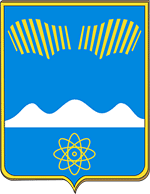 АДМИНИСТРАЦИЯ ГОРОДА ПОЛЯРНЫЕ ЗОРИ С ПОДВЕДОМСТВЕННОЙ ТЕРРИТОРИЕЙПОСТАНОВЛЕНИЕ«___»  декабря  2023 г.								№ ____О внесении изменений в муниципальную программу «Управление муниципальнымифинансами города Полярные Зорис подведомственной территорией»1. Внести в муниципальную программу «Управление муниципальными финансами города Полярные Зори с подведомственной территорией», утвержденную постановлением администрации города Полярные Зори от 14.10.2021 № 736 (в редакции постановления администрации города Полярные Зори от 27.12.2022 № 1215), изменения согласно Приложению.2. Настоящее постановление вступает в силу со дня официального опубликования.Глава города Полярные Зорис подведомственной территорией                                                            М.О. ПуховВизы согласования:Шпигарь Н.С.1-в дело, 1- ФО, 1- ОЭР и ПРИзменения в муниципальную программу «Управление муниципальнымифинансами города Полярные Зори с подведомственной территорией»В паспорте раздел «Объемы и источники финансирования» изложить в следующей редакции:Подраздел 3.1 раздела 3 «Перечень мероприятий МП «Управление муниципальными финансами города Полярные Зори с подведомственной территорией» изложить в следующей редакции:«3.1. Перечень мероприятий МП «Управление муниципальными финансами города Полярные Зори с подведомственной территорией Таблицу раздела 4 изложить в следующей редакции:    ОЭР и ПР____________(подпись)«____»______2023 г.Правовой отдел ____________(подпись)«____»______2023 г.Приложение к постановлению администрации города Полярные Зориот «__» декабря 2023 № _____Объемы и источники финансирования (всего, в том числе по подпрограммам, годам реализации и источникам финансирования МП, тыс. руб.)       Всего: 78 558,2 тыс. руб., в том числе  2022 год: 12 378,3 тыс. руб., в т.ч. МБ – 12 378,3 тыс. руб.;2023 год: 7 904,9 тыс. руб., в т.ч. МБ – 7 904,9 тыс. руб.;2024 год: 20 255,0 тыс. руб., в т.ч. МБ – 20 255,0 тыс. руб.;2025 год: 19 500,0 тыс. руб., в т.ч. МБ – 19 500,0 тыс. руб.;2026 год: 18 520,0 тыс. руб., в т.ч. МБ – 18 520,0 тыс. руб.N п/пЦель, задачи, программные мероприятияСрок выполнения (квартал, год)Объемы и источники финансирования (тыс. рублей)Объемы и источники финансирования (тыс. рублей)Объемы и источники финансирования (тыс. рублей)Объемы и источники финансирования (тыс. рублей)Объемы и источники финансирования (тыс. рублей)Объемы и источники финансирования (тыс. рублей)Связь основных мероприятий с показателями подпрограммСоисполнители, участники, исполнителиN п/пЦель, задачи, программные мероприятияСрок выполнения (квартал, год)Годы реализацииВсегоМБОБФБВБССвязь основных мероприятий с показателями подпрограммСоисполнители, участники, исполнители1234567891011Цель: Обеспечение долгосрочной сбалансированности и устойчивости бюджетной системы муниципального образования город Полярные Зори с подведомственной территориейЦель: Обеспечение долгосрочной сбалансированности и устойчивости бюджетной системы муниципального образования город Полярные Зори с подведомственной территориейЦель: Обеспечение долгосрочной сбалансированности и устойчивости бюджетной системы муниципального образования город Полярные Зори с подведомственной территориейЦель: Обеспечение долгосрочной сбалансированности и устойчивости бюджетной системы муниципального образования город Полярные Зори с подведомственной территориейЦель: Обеспечение долгосрочной сбалансированности и устойчивости бюджетной системы муниципального образования город Полярные Зори с подведомственной территориейЦель: Обеспечение долгосрочной сбалансированности и устойчивости бюджетной системы муниципального образования город Полярные Зори с подведомственной территориейЦель: Обеспечение долгосрочной сбалансированности и устойчивости бюджетной системы муниципального образования город Полярные Зори с подведомственной территориейЦель: Обеспечение долгосрочной сбалансированности и устойчивости бюджетной системы муниципального образования город Полярные Зори с подведомственной территориейЦель: Обеспечение долгосрочной сбалансированности и устойчивости бюджетной системы муниципального образования город Полярные Зори с подведомственной территориейЦель: Обеспечение долгосрочной сбалансированности и устойчивости бюджетной системы муниципального образования город Полярные Зори с подведомственной территориейОсновное мероприятие №1: Эффективное управление муниципальным долгом.Основное мероприятие №1: Эффективное управление муниципальным долгом.Основное мероприятие №1: Эффективное управление муниципальным долгом.Основное мероприятие №1: Эффективное управление муниципальным долгом.Основное мероприятие №1: Эффективное управление муниципальным долгом.Основное мероприятие №1: Эффективное управление муниципальным долгом.Основное мероприятие №1: Эффективное управление муниципальным долгом.Основное мероприятие №1: Эффективное управление муниципальным долгом.Основное мероприятие №1: Эффективное управление муниципальным долгом.Основное мероприятие №1: Эффективное управление муниципальным долгом.1.Задача 3: Эффективное управление муниципальным долгомЗадача 3: Эффективное управление муниципальным долгомЗадача 3: Эффективное управление муниципальным долгомЗадача 3: Эффективное управление муниципальным долгомЗадача 3: Эффективное управление муниципальным долгомЗадача 3: Эффективное управление муниципальным долгомЗадача 3: Эффективное управление муниципальным долгомЗадача 3: Эффективное управление муниципальным долгомЗадача 3: Эффективное управление муниципальным долгомЗадача 3: Эффективное управление муниципальным долгом1.1Обслуживание муниципального долга2022 -2026 г.г.Всего76 100,076 100,0Отношение объема муниципального долга (за вычетом полученных бюджетных кредитов) муниципального образования по состоянию на 1 января года, следующего за отчетным, к общему годовому объему доходов бюджета в отчетном финансовом году (без учета объемов безвозмездных поступлений)Финансовый отдел администрацииг. Полярные Зори1.1Обслуживание муниципального долга2022 -2026 г.г.202212 000,012 000,0Отношение объема муниципального долга (за вычетом полученных бюджетных кредитов) муниципального образования по состоянию на 1 января года, следующего за отчетным, к общему годовому объему доходов бюджета в отчетном финансовом году (без учета объемов безвозмездных поступлений)Финансовый отдел администрацииг. Полярные Зори1.1Обслуживание муниципального долга2022 -2026 г.г.20237 500,07 500,0Отношение объема муниципального долга (за вычетом полученных бюджетных кредитов) муниципального образования по состоянию на 1 января года, следующего за отчетным, к общему годовому объему доходов бюджета в отчетном финансовом году (без учета объемов безвозмездных поступлений)Финансовый отдел администрацииг. Полярные Зори1.1Обслуживание муниципального долга2022 -2026 г.г.202419 600,019 600,0Отношение объема муниципального долга (за вычетом полученных бюджетных кредитов) муниципального образования по состоянию на 1 января года, следующего за отчетным, к общему годовому объему доходов бюджета в отчетном финансовом году (без учета объемов безвозмездных поступлений)Финансовый отдел администрацииг. Полярные Зори1.1Обслуживание муниципального долга2022 -2026 г.г.202519 000,019 000,0Отношение объема муниципального долга (за вычетом полученных бюджетных кредитов) муниципального образования по состоянию на 1 января года, следующего за отчетным, к общему годовому объему доходов бюджета в отчетном финансовом году (без учета объемов безвозмездных поступлений)Финансовый отдел администрацииг. Полярные Зори1.1Обслуживание муниципального долга2022 -2026 г.г.202618 000,018 000,0Отношение объема муниципального долга (за вычетом полученных бюджетных кредитов) муниципального образования по состоянию на 1 января года, следующего за отчетным, к общему годовому объему доходов бюджета в отчетном финансовом году (без учета объемов безвозмездных поступлений)Финансовый отдел администрацииг. Полярные ЗориИтого по задаче 3        Всего76 100,076 100,0Итого по задаче 3        202212 000,012 000,0Итого по задаче 3        20237 500,07 500,0Итого по задаче 3        202419 600,019 600,0Итого по задаче 3        202519 000,019 000,0Итого по задаче 3        202618 000,018 000,02.Задача 5: Автоматизация бюджетного процесса, повышение открытости, прозрачности управления муниципальными финансамиЗадача 5: Автоматизация бюджетного процесса, повышение открытости, прозрачности управления муниципальными финансамиЗадача 5: Автоматизация бюджетного процесса, повышение открытости, прозрачности управления муниципальными финансамиЗадача 5: Автоматизация бюджетного процесса, повышение открытости, прозрачности управления муниципальными финансамиЗадача 5: Автоматизация бюджетного процесса, повышение открытости, прозрачности управления муниципальными финансамиЗадача 5: Автоматизация бюджетного процесса, повышение открытости, прозрачности управления муниципальными финансамиЗадача 5: Автоматизация бюджетного процесса, повышение открытости, прозрачности управления муниципальными финансамиЗадача 5: Автоматизация бюджетного процесса, повышение открытости, прозрачности управления муниципальными финансамиЗадача 5: Автоматизация бюджетного процесса, повышение открытости, прозрачности управления муниципальными финансамиЗадача 5: Автоматизация бюджетного процесса, повышение открытости, прозрачности управления муниципальными финансами2.1Оплата услуг в области инфор-мационных технологий,обеспечение ОС И МЗВсего2 458,22 458,2Финансовый отдел администрацииг. Полярные Зори2.1Оплата услуг в области инфор-мационных технологий,обеспечение ОС И МЗ2022378,3378,3Финансовый отдел администрацииг. Полярные Зори2.1Оплата услуг в области инфор-мационных технологий,обеспечение ОС И МЗ2023404,9404,9Финансовый отдел администрацииг. Полярные Зори2.1Оплата услуг в области инфор-мационных технологий,обеспечение ОС И МЗ2024655,0655,0Финансовый отдел администрацииг. Полярные Зори2.1Оплата услуг в области инфор-мационных технологий,обеспечение ОС И МЗ2025500,0500,0Финансовый отдел администрацииг. Полярные Зори2.1Оплата услуг в области инфор-мационных технологий,обеспечение ОС И МЗ2026520,0520,0Финансовый отдел администрацииг. Полярные ЗориИтого по задаче 5   Всего2 458,22 458,22022378,3378,32023404,9404,92024655,0655,02025500,0500,02026520,0520,0Всего по программеВсего78 558,278 558,2Всего по программе202212 378,312 378,3Всего по программе20237 904,97 904,9Всего по программе202420 255,020 255,0Всего по программе202519 500,019 500,0Всего по программе202618 520,018 520,0НаименованиеНаименованиеНаименованиеВсего, 
тыс. руб.В том числе за счет средств, тыс. руб.В том числе за счет средств, тыс. руб.В том числе за счет средств, тыс. руб.В том числе за счет средств, тыс. руб.НаименованиеНаименованиеНаименованиеВсего, 
тыс. руб.МБОБФБВБС11123456Всего по МП (подпрограмме):Всего по МП (подпрограмме):Всего по МП (подпрограмме):78 558,278 558,2в том числе по годам  
 реализациив том числе по годам  
 реализации202212 378,312 378,320237 904,97 904,9202420 255,020 255,0202519 500,019 500,0202618 520,018 520,0